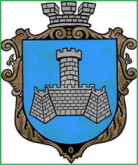 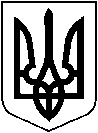 У К Р А Ї Н Ам. Хмільник  Вінницької  областіР О З П О Р Я Д Ж Е Н Н Я М І С Ь К О Г О    Г О Л О В И«19» жовтня   2022 року                                                                              №445-р   Про затвердження Списку дітей для поїздки до міста Криниця-Здруй Враховуючи лист Голови Вінницької територіальної організації Всеукраїнського фізкультурно-спортивного товариства «Колос» Сергія Татусяка від 22.08. 2022 №131/01-20, лист начальника Управління освіти, молоді і спорту Хмільницької міської ради Оліха В.В., керуючись ст..ст. 42,59 Закону України «Про місцеве самоврядування в Україні» :Затвердити Список дітей для перебування в літньому таборі  «Колос-Братерство» в місті Криниця-Здруй Республіки Польща на 14 днів з 16.09.2022 року.2. Призначити відповідальним за здоров’я і життя дітей  в дорозі та під час перебування дітей в літньому таборі начальника відділу молоді та спорту Управління освіти, молоді та спорту Хмільницької міської ради Віталія Пачевського,  зберігши за ним середню заробітну плату.3. Контроль за виконанням цього розпорядження покласти на заступника         міського голови з питань діяльності виконавчих органів міської ради        Сташко А.В.    Міський голова                                          Микола ЮРЧИШИНМАТАШ С.СТАШКО А.ОЛІХ В.ЗАБАРСЬКИЙ В. БУЛИКОВА Н.